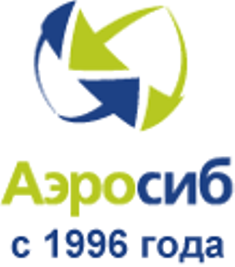 Заказ №                  от 11 сентября 2018 г.Время поступления заказа             ч.           мин.□ Авиабилет   □ Ж/Д билетЗаполняется заказчикомЗаполняется заказчикомЗаполняется заказчиком1Дата вылета/выезда «Туда» 2Город отправления3Город назначения4Дата вылета/выезда «Обратно»5Авиакомпания/Перевозчик( № поезда/рейса)6Класс бронирования(эконом/бизнес, купе/плацкарт или др)7Ф.И.О. пассажира8Паспортные данные(Серия №, дата рождения и срок действия)9Дата и адрес доставки 10Заказчик(ФИО/наименование организации)11Форма оплаты(наличный, б/наличный)12Ф.И.О. контактного лица(Заполнивший заявку)13Контактный телефон и E-mailСтоимость авиа-, ж/д- билетаБилет выписал операторООО «Аэросибсервис»(Ф.И.О)________________________________________/(Подпись)__________________________Билет получил и проверил От заказчика(Ф.И.О)________________________________________/(Подпись)__________________________Билет доставленДата «_____»___________________201____г.   Время   ______ч. _____мин.Ваши замечания и предложения___________________________________________________________________________________________________________________________________________________________________________________________________